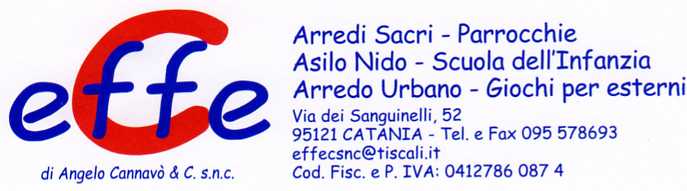 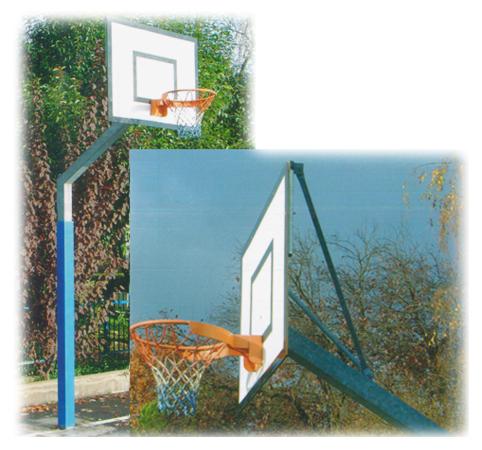 Descrizione:Impianto Basket, monotubo con bussole di fissaggio,tabellone e canestro (n.ro 2 pezzi)
Categoria : Arredo Sportivo
Codice: SA21010